بسم الله الرحمن الرحيم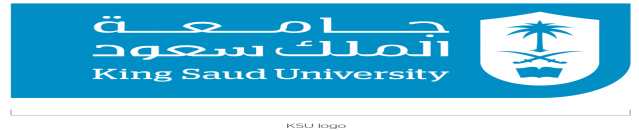 جامعة الملك سعود       الفصل الدراسي الثلث الاولكلية العلوم / قسم علم الحيوان   1444هـ \2022م   الدرجة: فسيولوجيا التناسل والاخصاب الاصطناعي (562 حين )  الاسم:................ورقة تقرير مقالة علمية رقم التقرير(    )                     الرقم الجامعي:...............عنوان الموضوع :Titled:                                                                    ............................................................................................................................................................................................................................................المؤلفون :                                        مجلة النشر :                                                    تاريخ النشر:ملخص الموضوع................................................................................................................................................................................................................................................................................................................................................................................................................................................................................................................................................................................................................................................................................................................................................................................................................................................................................................................................................................................ما هي أهم النتائج التي توصلت إليها الدراسة:................................................................................................................................................................................................................................................................................................................................................................................................................................................................................................................................................................................................................................................................................................................................................................................................................................................................................................................................................................................كيف يمكن الاستفادة من هذا البحث أو المجالات التطبيقية له :.....................................................................................................................................................................................................................................................................................................................................................................................................................................................................................................................................................................................................................................................................................................................................................................................................................................